ГАЗ  опасным может стать,  если правила не знать!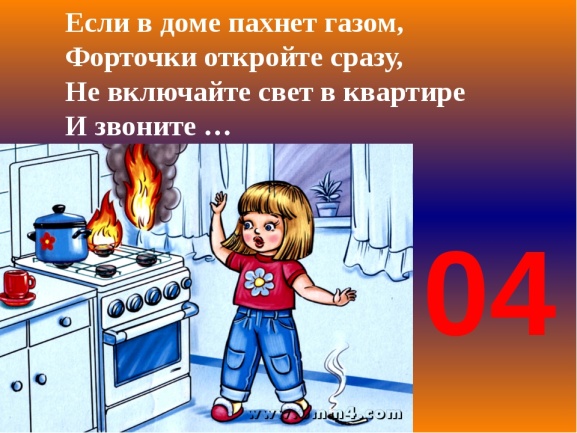 	28 октября 2020 года, по рекомендации министерства образования Ставропольского края, в целях профилактики травматизма среди несовершеннолетних, в том числе, газовой безопасности, была проведена лекция  с учащимися 6-9 классов ГКОУ «Специальная (коррекционная) общеобразовательная школа-интернат № 1».	Зайцева Марина Юрьевна,  заместитель директора по безопасности организации, в интересной, доступной детям форме, рассказала о правилах безопасного поведения с газовыми приборами,  представив  тематические видеоматериалы. 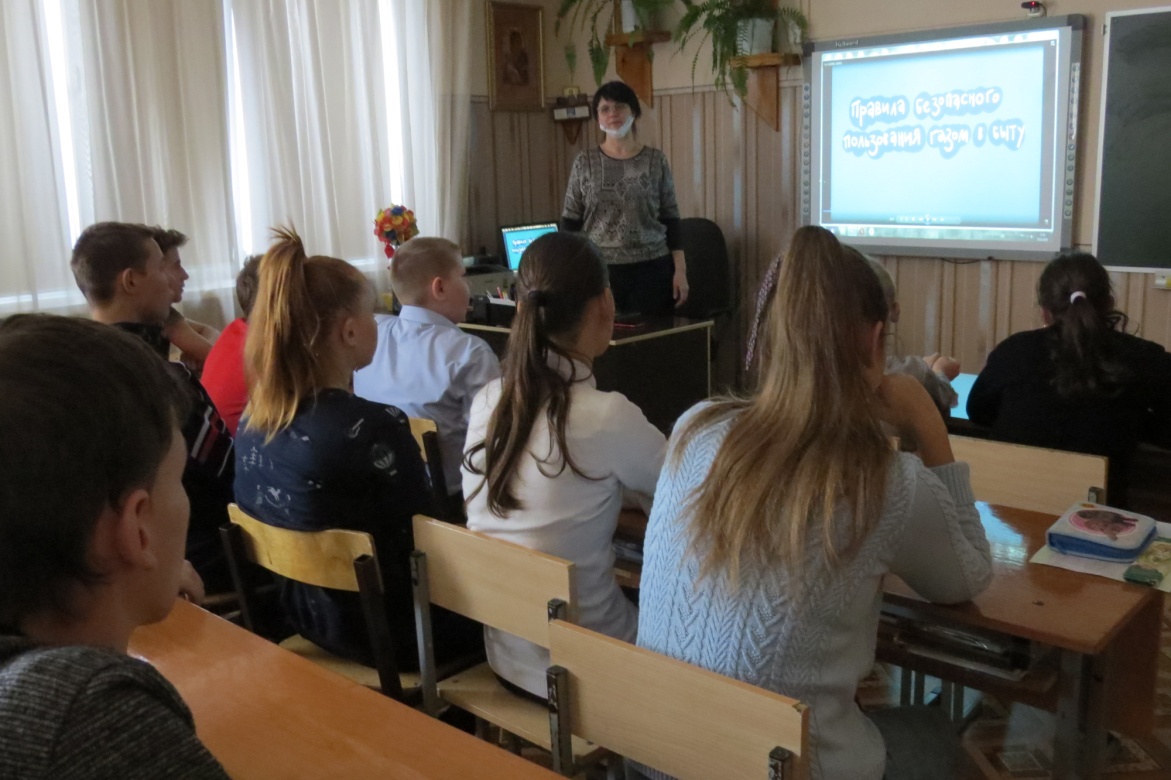 